1.1 Matricák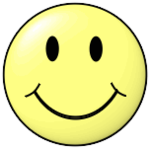 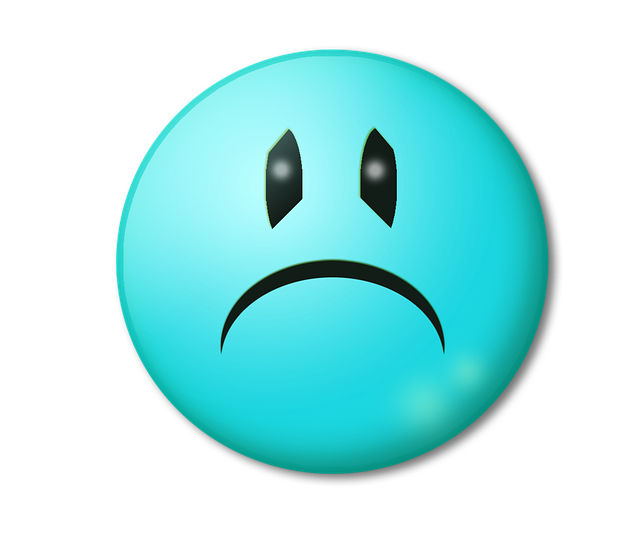 